Šiaulių apskrities ugdymo įstaigos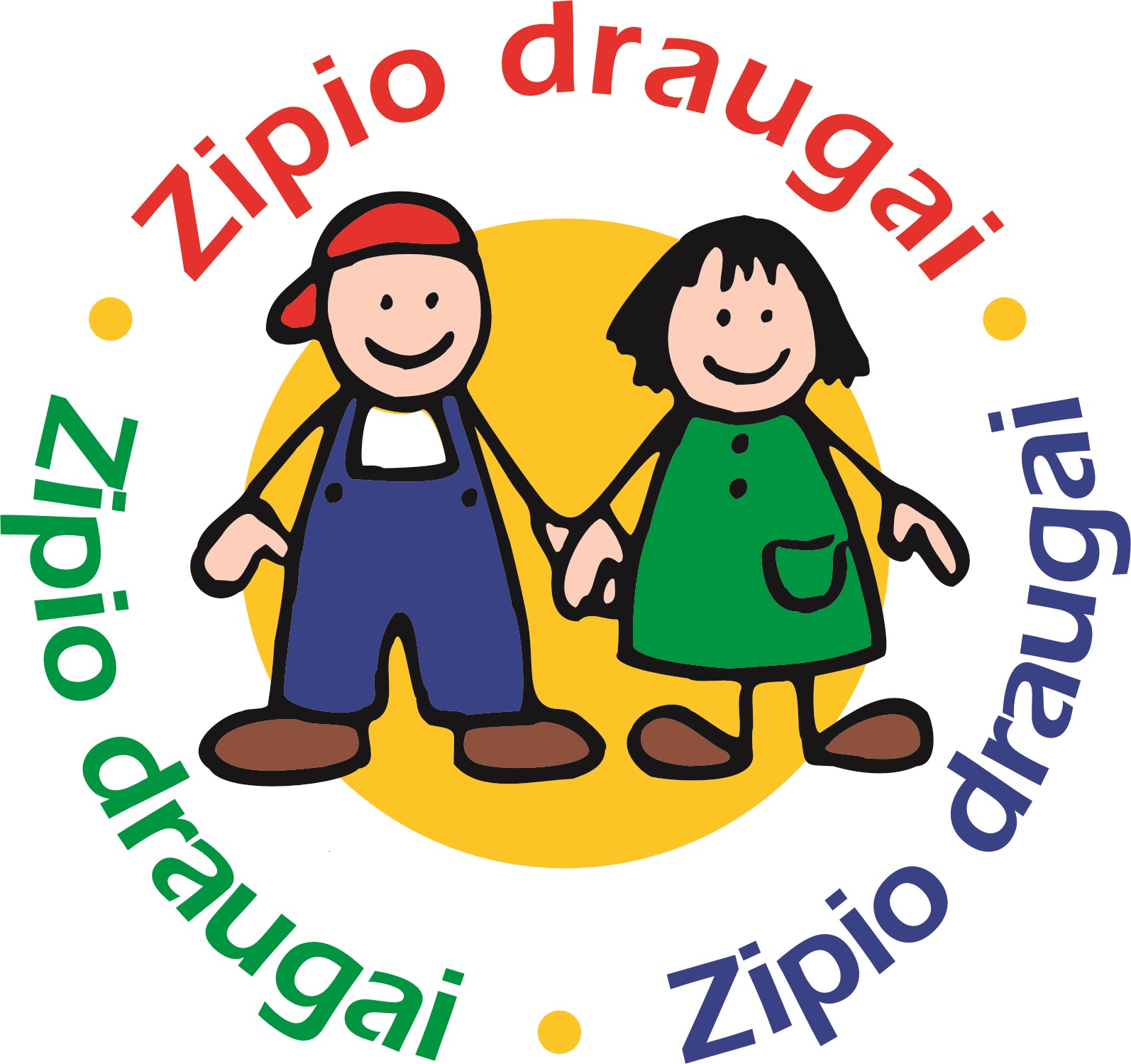 dalyvaujančios programoje „Zipio draugai“ 2019-2020 mokslo metaisVšĮ „Smalsieji pabiručiai“Šiaulių lopšelis-darželis „Saulutė“Šiaulių lopšelis- darželis „Gluosnis“Šiaulių lopšelis-darželis „Rugiagėlė“Šiaulių lopšelis-darželis „Salduvė“Šiaulių lopšelis-darželis „Voveraitė“Šiaulių lopšelis-darželis „Ąžuoliukas“Šiaulių lopšelis-darželis „Varpelis“Šiaulių lopšelis-darželis „Bangelė“Šiaulių lopšelis-darželis „Žibutė“Šiaulių lopšelis darželis „Kūlverstukas“Šiaulių lopšelis darželis „Žirniukas“Šiaulių lopšelis darželis „Klevelis“Petro Avižonio regos centrasŠiaulių lopšelis-darželis „Trys nykštukai“ Šiaulių lopšelis-darželis „Ežerėlis“Šiaulių Logopedinė mokykla Šiaulių logopedinė mokykla(ikimokyklinis ugdymosk.)Šiaulių m. logopedinis lopšelis darželis Šiaulių lopšelis-darželis „Gintarėlis“Šiaulių specialiojo ugdymo centrasŠiaulių lopšelis darželis „Sigutė“Šiaulių lopšelis-darželis „Žiburėlis“ Šiaulių sanatorinis lopšelis-darželis „Pušelė“ Šiaulių lopšelis-darželis „Žilvitis“Šiaulių lopšelis-darželis „Pasaka“Šiaulių lopšelis-darželis „Kregždutė“Šiaulių „Saulės“ pradinė mokyklaŠiaulių miesto Zoknių progimnazijaŠiaulių „Romuvos“ progimnazijaŠiaulių Gytarių progimnazija, Šiaulių Ragainės progimnazijaŠiaulių lopšelis -darželis „Berželis“Šiaulių r. Gruzdžių lopšelis-darželis „Puriena“Šiaulių r. Kuršėnų lopšelis-darželis „Eglutė“Šiaulių r. Meškuičių lopšelis-darželisŠiaulių r. Kuršėnų lopšelis-darželis „Buratinas“Šiaulių r. Kuršėnų lopšelis darželis„Nykštukas“Šiaulių r. Raudėnų mokykla-daugiafunkcis centrasŠiaulių r. Bubių mokyklaŠiaulių r. Daugėlių lopšelis-darželisRadviliškio lopšelis darželis „Žvaigždutė“Radviliškio r. Šiaulėnų Marcelino Šikšnio gimnazijaRadviliškio Vaižganto progimnazija Radviliškio r. Sidabravo gimnazija,Šeduvos gimnazijaJoniškio rajono Žagarės vaikų lopšelis-darželis „Vyšniukas“ Joniškio vaikų darželis „Vyturėlis“Joniškio vaikų lopšelis-darželis „Saulutė“Joniškio r. Gataučių Marcės Katiliūtės mokykla Joniškio „Saulės“  pagrindinė mokykla Joniškio lopšelis-darželis „Ąžuoliukas“ Joniškio r. Skaistgirio gimnazijaKelmės rajono Tytuvėnų vaikų lopšelis-darželisKelmės r. Kražių Žygimanto Liauksmino gimnazijaKelmės rajono Elvyravos pagrindinė mokyklaKelmės „Kūlverstuko“ lopšelis-darželisŠaukėnų Vlado Pūtvio-Putvinskio gimnazijaKlovainių pagrindinė mokykla ikimokyklinio ir priešmokyklinio ugdymo grupėPakruojo lopšelis-darželis „Vyturėlis“Linkuvos specialioji mokyklaRozalimo pagrindinė mokykla ikimokyklinio ugdymo skyriusAkmenės gimnazija ikimokyklinio ugdymo skyrius „Gintarėlis“Akmenės rajono Papilės Simono Daukanto gimnazijaAkmenės r. Dabikinės Vladimiro Zubovo mokyklaNaujosios Akmenės vaikų lopšelis-darželis „Buratinas“Naujosios Akmenės vaikų lopšelis-darželis „Atžalynas“